BUENOS DÍAS………!!!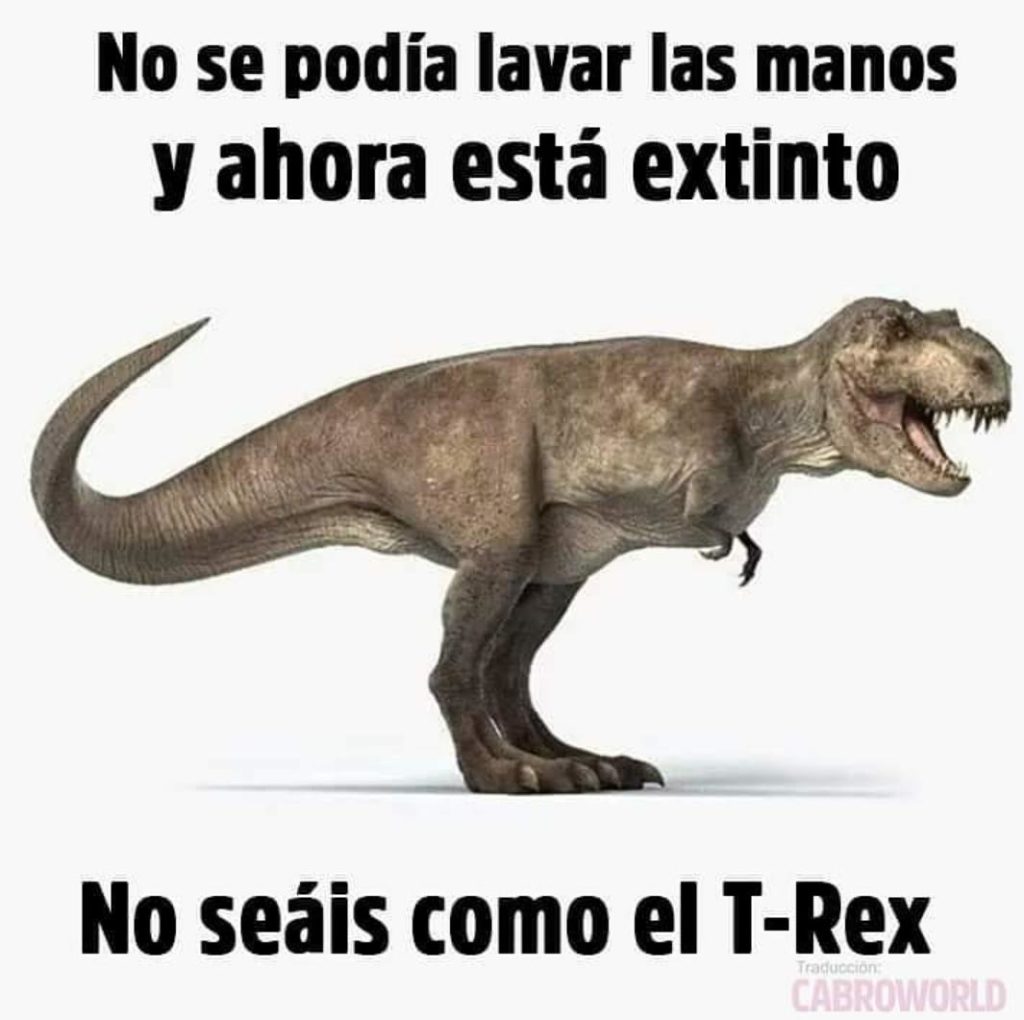 La2 y Clan, clases de Primaria y Secundaria.Bueno, seguro que ya lo sabéis peeeeero, por si acaso hay algún despistado/a. Aquí os dejamos la noticia para seguir enriqueciéndonos un poquito más. https://www.20minutos.es/noticia/4195962/0/la2-clantv-emiten-lunes-clases-primaria-secundaria-suplir-cierre-colegios-coronavirus/ Y el horario de las clases: ¡Cómo en el cole!Espero y deseo que estéis todos muy bien…….!!!!ACTIVIDADES  PARA EL ALUMNADOCALIFICACIÓN	Todas las tareas serán revisadas y corregidas por el profesorado pasando a formar parte de la nota correspondiente al porcentaje de “trabajos” de la segunda evaluación.ORGANIZACIÓN 4º. Como ya tenéis todas las tareas para los quince días, os ponemos a continuación, los ejercicios por donde deberíais ir y lo que debería quedaros por hacer. Recordaros que las tareas están pensadas para que cada día se hagan:dos o tres ejercicios de matemáticas y un par de operaciones.Lectura durante veinte minutos y un resumen o ejercicio por día.Repaso de alguno de los puntos de vocabulario de inglés.Un ejercicio de ciencias.NOTA: Todas las actividades salvo las especificadas en folio se realizarán en sus correspondientes cuadernos.ORGANIZACIÓN 4º. Como ya tenéis todas las tareas para los quince días, os ponemos a continuación, los ejercicios por donde deberíais ir y lo que debería quedaros por hacer. Recordaros que las tareas están pensadas para que cada día se hagan:dos o tres ejercicios de matemáticas y un par de operaciones.Lectura durante veinte minutos y un resumen o ejercicio por día.Repaso de alguno de los puntos de vocabulario de inglés.Un ejercicio de ciencias.NOTA: Todas las actividades salvo las especificadas en folio se realizarán en sus correspondientes cuadernos.4ºA MATE.Empezamos el tema 10. Para que no te pierdas, en este blog puedes encontrar un vídeo que te ayudará a entenderlo. Mira el video tantas veces como necesites y toma notas en tu cuaderno de las unidades de medida y las equivalencias.Cuando ya lo hayas entendido, haz los ejercicios 1 y 2 de la página 141.LENGUA.Página 139 ejercicios del 1 al 3.INGLÉS.Repasar todo el vocabulario de la unidad.https://learnenglishkids.britishcouncil.org/es/games. Recordad que ya hemos visto esta página y podéis jugar, leer y ver videos. Utilizad la lista de la derecha para practicar los topics que hemos trabajado y conocéis.https://es.lyricstraining.com/. Para jugar escuchando música, cantando y escribiendo. Fijáos en los colores de las canciones, las verdes son las más fáciles. ¡Ánimo!CIENCIAS NATURALESYa hemos terminado el tema 6 dedicado a las plantas. Al igual que en las demás unidades trabajadas, pasamos a realizar las actividades finales.Miércoles 25: página 85. Ejercicios 1 y 2.Jueves 26: página 85. Ejercicio 3. Página 86. Ejercicio 1.Viernes 27: página 86. Ejercicios 2 y 3.